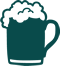 ArbeitsblattAlkohol – NeugierGefahren kennenWelches sind mögliche Auswirkungen des Alkoholkonsums, wenn man 0.5, 1.5, 2.5 oder 3 Promille im Blut hat? 
Klicke auf:  feelok.de/alkohol-wirkung/In welchen Situationen ist es gefährlich oder unvernünftig, Alkohol zu trinken?
Falls du nicht weiter weißt: feelok.de/alkohol-wannverzichten/Welche Organe können durch starken Alkoholkonsum geschädigt werden? 
Klicke auf: feelok.de/alkohol-risiken/Wie kannst du korrekt reagieren, wenn du Zeuge eines Alkohol-Notfalls bist? 
Klicke auf:  feelok.de/alkohol-notfall/Deine EntscheidungWenn dir Alkohol angeboten wird und du keinen möchtest - was sagst du? 
Falls du nicht weiter weißt: feelok.de/zureigenenmeinungstehen/Alkohol probieren: ja oder nein?  
Wenn du nicht weiter weißt: feelok.de/alkohol-neugier/entscheidung/Du trinkst keinen Alkohol, doch du bis neugierig, wie er wohl schmeckt.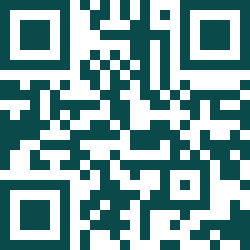 Beantworte die Fragen zuerst selbstständig. 
Suche danach ergänzende Informationen auf: feelok.de/alkoholWo stehst du?Alkohol mal ausprobieren. Wo liegt der Reiz für dich? 
Falls du nicht weiter weißt: feelok.de/alkohol-neugierWas spricht gegen einen regelmäßigen und/oder starken Alkoholkonsum? Nenne mindestens drei Gründe, die dir wichtig sind.
Falls du nicht weiter weißt: feelok.de/alkohol-neugier/nachteile/Weitere Arbeitsblätter auf feelok - Lehrpersonen und Multiplikator:innenwww.feel-ok.ch, www.feel-ok.at, www.feelok.de